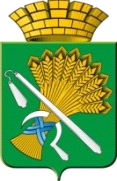 АДМИНИСТРАЦИЯ КАМЫШЛОВСКОГО ГОРОДСКОГО ОКРУГАП О С Т А Н О В Л Е Н И Еот 22.02.2019  № 215							О внесении изменений в постановление главы Камышловского городского округа от 30.10.2014 №1814 «О формировании фонда капитального ремонта 	на счете регионального оператора»	В соответствии с частью 7 статьи 170 Жилищного кодекса Российской Федерации, пунктом 3 статьи 6 Закона Свердловской области от 19.12.2013 №127-ОЗ «Об обеспечении проведения капитального ремонта общего имущества в многоквартирных домах на территории Свердловской области», в целях формирования фонда капитального ремонта на счете, счетах регионального оператора, руководствуясь Уставом Камышловского городского округа, администрация Камышловского городского округаПОСТАНОВЛЯЕТ:1. Исключить из приложения к постановлению главы Камышловского городского округа от 30.10.2014 №1814 «О формировании фонда капитального ремонта на счете регионального оператора» «Перечень многоквартирных домов по Камышловском городскому округу, собственники которых не выбрали способ формирования фонда капитального ремонта или выбранный способ не был ими реализован, в срок установленный статьей 14 Закона Свердловской области от 19 декабря 2013 года № 127-ОЗ «Об обеспечении проведения капитального ремонта общего имущества в многоквартирных домах на территории Свердловской области», многоквартирный дом, расположенный по адресу: г.Камышлов, ул. Боровая, д.5, в связи с вступлением в законную силу решения общего собрания собственников об изменении способа формирования фонда капитального ремонта.  2. Начальнику отдела жилищно-коммунального и городского хозяйства администрации Камышловского городского округа Л.А. Семеновой, направить копию настоящего постановления в адрес Регионального Фонда содействия капитальному ремонту общего имущества в многоквартирных домах Свердловской области и Департамента государственного жилищного и строительного надзора Свердловской области в течение одного рабочего дня после принятия настоящего постановления. 3.  Настоящее постановление разместить на официальном сайте Камышловского городского округа в информационно-телекоммуникационной сети «Интернет».4. Контроль исполнения настоящего постановления оставляю за собой.И.о. главы администрации Камышловского городского округа			                               Е.А. Бессонов